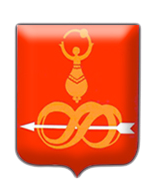 РЕШЕНИЕСОВЕТА ДЕПУТАТОВ МО «ДЕБЕССКИЙ РАЙОН»УДМУРТСКОЙ РЕСПУБЛИКИОб утверждении Положения о кадровом резерве на муниципальной службе муниципального образования «Дебесский район»Принято Советом депутатов                           		              	 27 ноября  2014 года	Руководствуясь Федеральным Законом «О муниципальной службе в Российской Федерации», Законом Удмуртской Республики «О муниципальной службе в Удмуртской Республике», в целях формирования кадрового резерва на муниципальной службе в органах местного самоуправления муниципального образования «Дебесский район», в соответствии со ст. 25 Устава муниципального образования «Дебесский район», Совет депутатов МО «Дебесский район» решил:1. Утвердить прилагаемое Положение о кадровом резерве на муниципальной службе муниципального образования «Дебесский район».2. Решение Совета депутатов МО «Дебесский район» от 30 октября 2008 года № 73 «О порядке формирования кадрового резерва на муниципальной службе МО «Дебесский район» признать утратившим силу.3.Опубликовать настоящее решение на официальном сайте муниципального образования «Дебесский район».4. Настоящее решение вступает в силу со дня его официального опубликования.Глава муниципального образования				А.Л. Глуховс. Дебесы27 ноября 2014 года№ 66УТВЕРЖДЕНОрешением Совета депутатов МО «Дебесский район»от  27 ноября 2014 года № 66ПОЛОЖЕНИЕо кадровом резерве на муниципальной службемуниципального образования «Дебесский район»ОБЩИЕ ПОЛОЖЕНИЯ1.1. Положение о кадровом резервена муниципальной службе муниципального образования «Дебесский район» (далее –«Положение»), разработано в соответствии с Федеральным законом от 02 марта 2007 года№ 25-ФЗ «О муниципальной службе в РФ», Законом Удмуртской Республикиот 20 марта 2008 года № 10-РЗ«О муниципальной службе в Удмуртской Республике». Настоящее Положение определяет порядок формирования кадрового резерва на муниципальной службе в МО «Дебесский район» и порядок работы с лицами, включенными в кадровый резерв муниципальной службы.1.2. Кадровый резерв формируется из числа муниципальных служащих органов местного самоуправления МО «Дебесский район» и лиц, не состоящих на муниципальной службе (далее – граждане), для замещения вакантных должностей муниципальной службы.1.3. Формирование кадрового резерва осуществляется в следующих целях:- совершенствования деятельности по подбору и расстановке кадров для замещения должностей муниципальной службы органов местного самоуправления МО «Дебесский район» (далее –должности муниципальной службы);- улучшения качественного состава муниципальных служащих МО «Дебесский район»;- своевременного удовлетворения потребности в кадрах органов местного самоуправления МО «Дебесский район»;- повышения мотивации граждан к поступлению на муниципальную службу.Работа с кадровым резервом проводится в целях:- повышения уровня мотивации муниципальных служащих к профессиональному росту;- улучшения результатов профессиональной деятельности муниципальных служащих;- повышения уровня профессиональной подготовки муниципальных служащих;- сокращения периода адаптации муниципальных служащих при вступлении в должность.1.4. Основными принципами формирования кадрового резерва и работы с ним являются:- учет текущих и перспективных вакансий по должностям муниципальной службы;- равный доступ граждан к зачислению в кадровый резерв в соответствии с их способностями и профессиональной подготовкой;- объективность оценки профессиональных и личностно-деловых качеств,а также результатов профессиональной деятельности кандидатов для зачисления в кадровый резерв;- равный подход к кандидатам для зачисления в кадровый резерв;- добровольность включения и нахождения в кадровом резерве;- создание условий для профессионального роста кандидатов на должности муниципальной службы;- ответственность руководителей органов местного самоуправления за формирование резерва кадров и работу с ним;- гласность в формировании и работе с кадровым резервом.1.5. В кадровый резерв включаются лица, достигшие возраста 18 лет, владеющие государственным языком Российской Федерации, соответствующие квалификационным требованиям, установленным законодательством о муниципальной службе для замещения соответствующей должности муниципальной службы, обладающие необходимыми деловыми и личностными качествами и показавшие высокие результаты в профессиональной деятельности.1.6. Не могут быть включены в кадровый резерв для замещения должности муниципальной службы лица, которые в соответствии с законодательством Российской Федерации не могут быть приняты на муниципальную службу.1.7. Организационную, координирующую, методическую и контрольную функции по формированию, ведению и работе с кадровым резервом на муниципальной службе муниципального образования «Дебесский район» выполняет отдел кадровой и правовой работы Аппарата Главы МО «Дебесский район», Совета депутатов МО «Дебесский район», Администрации МО «Дебесский район» (далее – отдел кадровой и правовой работы).2. ПОРЯДОК ФОРМИРОВАНИЯ КАДРОВОГО РЕЗЕРВА НА ЗАМЕЩЕНИЕДОЛЖНОСТЕЙ МУНИЦИПАЛЬНОЙ СЛУЖБЫ2.1. Кадровый резерв формируется ежегодно в соответствии с Реестром должностей муниципальной службы муниципального образования «Дебесский район»:- по итогам рассмотрения личных заявлений граждан;- по результатам конкурса на замещение вакантной должности муниципальной службы в органах местного самоуправления МО«Дебесский район»;- по результатам аттестации;- по предложению представителя нанимателя (работодателя), руководителя структурного подразделения органа местного самоуправления.2.2. В кадровый резерв включаются:- муниципальные служащие (граждане), участвовавшие в конкурсе на замещение вакантной должности и рекомендованные конкурсной комиссией к включению в кадровый резерв, в течение одного месяца со дня завершения конкурса;- муниципальные служащие, рекомендованные аттестационной комиссией к включению в кадровый резерв в порядке должностного роста, в течение одного месяца после проведения аттестации;- муниципальные служащие, иные лица, замещающие отдельные должности руководителей и специалистов в органах государственной власти, органов местного самоуправления, на предприятиях, в учреждениях и организациях, опыт и знание работы на которых необходимы муниципальным служащим для выполнения должностных обязанностей по замещаемой должности муниципальной службы, по предложению представителя нанимателя (работодателя), руководителя структурного подразделения органа местного самоуправления;- студенты старших курсов образовательных учреждений высшего профессионального образования, обучающихся по специальности, совпадающей со специализацией должностей муниципальной службы, лица, прекратившие полномочия и/или уволенные с муниципальной службы, иные лица, на основании личного заявления по результатам отборочных мероприятий.2.3. Формирование кадрового резерва на замещение должностей муниципальной службы включает в себя следующие этапы:- составление перечня должностеймуниципальной службы, на которые формируется кадровый резерв;- составление списка кандидатов в кадровый резерв на замещение должностеймуниципальной службы;- оценка и отбор лиц в кадровый резерв на замещение должностей муниципальной службы;- составление и утверждение списка лиц, включенных в кадровый резерв на замещение должностей муниципальной службы, в соответствии с Приложением к настоящему Положению.2.4. Перечень должностеймуниципальной службы, на которые формируется кадровый резерв, составляется отделомкадровой и правовой работы.В обязательном порядке в органах местного самоуправления МО «Дебесский район» формируется кадровый резерв на замещение главных, ведущих и старших должностей муниципальной службы.2.5.Из числа студентов старших курсов образовательных учреждений высшего профессионального образования, включенных в состав кадрового резерва, может формироваться кадровый резерв на замещение младших и старших должностей муниципальной службы соответствующей получаемой или полученной ими специальности.2.6. Предложения, заявления для включения лица (лиц) в список кандидатов в кадровый резерв на замещение должностей муниципальной службы на будущий год направляются в отдел кадровой и правовой работы ежегодно до 10 ноября текущего года с приложением необходимых сопроводительных документов.2.7. Составление списка кандидатов в кадровый резерв на замещение главных, ведущих и старших должностей муниципальной службы осуществляется отделом кадровой и правовой работы в соответствии с пунктами 2.1 и 2.2 настоящего Положения.2.8. Ежегодно до 15 декабря текущего года отдел кадровой и правовой работы проводит анализ кадрового резерва должностей муниципальной службы, даёт оценку деятельности за минувший год каждого зачисленного в резерв, его готовности к замещению вакантной должности и передает сформированный список вКадровый Совет при Главе МО «Дебесский район» для проведения соответствующих отборочных мероприятий.Одновременно могут быть рассмотрены новые кандидатуры для зачисления в кадровый резерв по предложению представителя нанимателя (работодателя). 2.9. При отсутствии кандидатов или признании кандидатов на конкретную должность муниципальной службы не соответствующими требованиям, установленным настоящим положением, кадровый резерв на эту должность муниципальной службы не формируется.2.10. Включение муниципального служащего (гражданина) в кадровый резерв на муниципальной службе, а также утверждение списка лиц, включенных в кадровый резерв по результатам отборочных мероприятий оформляетсясоответствующими распоряжениями Главы МО «Дебесский район», распоряжениями Администрации МО «Дебесский район».2.11. Соответствующие записи о включении муниципального служащего в кадровый резерв вносятся в личное дело и иные документы указанного муниципального служащего, подтверждающие его служебную деятельность.2.12. Распоряжение о замещении вакантной должности муниципальной службы муниципальным служащим (гражданином), состоящим в кадровом резерве, принимается представителем нанимателя (работодателем) органа местного самоуправления МО «Дебесский район».3. ПОДГОТОВКА КАДРОВОГО РЕЗЕРВА3.1. Подготовка кадрового резерва включает в себя получение лицами, включенными в кадровый резерв, дополнительного профессионального образования и иных знаний по отдельным вопросам государственного и муниципального управления. 3.2. Дополнительное профессиональное образование муниципального служащего может включать в себя профессиональную переподготовку, повышение квалификации, стажировку и осуществляется в рамках муниципального заказа на переподготовку и повышение квалификации муниципальных служащих как с отрывом, так и без отрыва от работы.3.3. Подготовка лиц, зачисленных в кадровый резерв, производится по индивидуальному плану, в котором должны быть предусмотрены конкретные мероприятия, обеспечивающие приобретение лицом, зачисленным в резерв, необходимых и практических знаний, более глубокое освоение им характера будущей работы, выработку организаторских навыков руководства.3.4. Индивидуальный план подготовки муниципального служащего (гражданина) составляется отделом кадровой и правовой работы с участием муниципального служащего (гражданина), включенного в кадровый резерв и утверждается руководителем органа местного самоуправления.3.5. В индивидуальном плане подготовки предусматриваются конкретные мероприятия по приобретению необходимых знаний по специализации должности муниципальной службы по следующим направлениям:- обучение основам, современным методам и приемам организации управления, экономики и законодательства;- решение отдельных вопросов по профилю должности;- исполнение обязанностей по должности, на которую кандидат зачислен в кадровый резерв;- участие в мероприятиях, проводимых органами местного самоуправления (работа в составе рабочих, экспертных групп и коллегиальных органов; подготовка и проведение конференций, семинаров, совещаний; участие в мероприятиях мониторингового характера);- стажировка в органах местного самоуправления;- индивидуальная подготовка под руководством муниципального служащего, уполномоченного руководителем органа местного самоуправления, в соответствующем органе местного самоуправления;- самостоятельная теоретическая подготовка (обновление и пополнение знаний по отдельным вопросам науки и практики государственного и муниципального управления, обучение специальным дисциплинам, необходимым для повышения эффективности деятельности органа местного самоуправления).3.6. Муниципальные служащие, зачисленные в кадровый резерв, имеют право на первоочередное направление на повышение квалификации и переподготовку за счет средств бюджета.3.7. Глава МО «Дебесский район», глава Администрации МО «Дебесский район», его заместители, руководитель Аппарата Главы МО «Дебесский район», Совета депутатов МО «Дебесский район», Администрации МО «Дебесский район»(далее – руководитель Аппарата) осуществляют руководство индивидуальной подготовкой кандидатов, зачисленных в кадровый резерв.4. ИСКЛЮЧЕНИЕ ИЗ КАДРОВОГО РЕЗЕРВА4.1. Муниципальный служащий (гражданин) исключается из кадрового резерва в случае:- назначения его на должность, планируемую к замещению или равнозначную, или вышестоящую по отношению к ней должность муниципальной службы;- достижения им возраста 60 лет;- его письменного заявления об исключении из кадрового резерва;- отказа от предложения по замещению вакантной должности муниципальной службы;- отказа от прохождения профессиональной подготовки, повышения квалификации или стажировки;- привлечения к уголовной, административной ответственности;-выявления факта представления лицом, включенным в кадровый резерв, подложных документов или заведомо ложных сведений, послуживших основанием для включения в кадровый резерв;- по состоянию здоровья, в соответствии с медицинским заключением, а также наличия заболевания, препятствующего поступлению и нахождению на муниципальной службе, подтвержденного медицинским заключением;- изменение штатного расписания в отношении должности, на которую претендует лицо;- увольнения с муниципальной службы по основаниям, предусмотренным частью 1 статьи 19 Федерального закона «О муниципальной службе Российской Федерации», пунктами 3, 5 ,6, 7, 9, 10 части 1 статьи 81, пунктом 10 части 1 статьи 83 Трудового Кодекса Российской Федерации;- смерти, либо признания безвестно отсутствующим или объявления умершим решением суда, вступившим в законную силу.4.2. Решение об исключении лица из состава кадрового резерва на муниципальной службепринимается Главой МО «Дебесский район», главой Администрации МО «Дебесский район» по представлению отдела кадровой и правовой работы.5. ПОРЯДОК РАБОТЫ С КАДРОВЫМ РЕЗЕРВОМ5.1. Работа по формированию кадрового резерва включает в себя:- определение потребности в кадрах;- подбор и изучение данных кандидатов на зачисление в кадровый резерв;- комплектование резерва кадров.5.2. Непосредственную работу с кадровым резервом осуществляет отдел кадровой и правовой работы, который в установленном порядке:- разрабатывает методические рекомендации по методам и формам работы с кадровым резервом;- организует изучение федеральных законов, нормативно-правовых актов вышестоящих органов, постановлений и распоряжений органов местного самоуправления МО «Дебесский район» лицами, зачисленными в кадровый резерв;- организует отбор в кадровый резерв;- составляет на основании протоколов конкурсной комиссии список кадрового резерва и представляет на утверждение Главе МО «Дебесский район», главе Администрации МО «Дебесский район»;- обеспечивает координацию работы с кадровым резервом в органах местного самоуправления;- организует работу по предложениям о включении муниципального служащего (гражданина) в кадровый резерв;- ведет единую информационную базу данных лиц, состоящих в кадровом резерве.- контролирует наличие у них индивидуального плана подготовки;-готовит, в случае необходимости, проекты распоряжений о направлении муниципальных служащих на подготовку (переподготовку), повышение квалификации;- вносит предложения по совершенствованию работы с кадровым резервом.5.3. Общее руководство работой с кадровым резервом осуществляет руководитель Аппарата.6. ПОРЯДОК УЧАСТИЯ ЛИЦ, НАХОДЯЩИХСЯ В КАДРОВОМ РЕЗЕРВЕ, В ЗАМЕЩЕНИИДОЛЖНОСТЕЙ МУНИЦИПАЛЬНОЙ СЛУЖБЫЛица, включенные в кадровый резерв, имеют право подать заявление для участия в конкурсена замещение вакантной должности муниципальной службы МО «Дебесский район» при отсутствии ограничений, предусмотренных Положением о проведении конкурса на замещение вакантной муниципальной должности муниципальной службы в МО «Дебесский район».Приложение к Положению о кадровом резерве намуниципальной службе муниципальногообразования «Дебесский район»Список лиц, состоящих в кадровом резерве на муниципальной службе____________________________________________ (наименование органа местного самоуправления)МО «Дебесскийрайон»на ______ годГруппы должностейНаименование резервируемой должностиФ.И.О.Дата рожденияОбразованиеМесто работыОснование включения в резервГод включения в резервГруппы должностейНаименование резервируемой должностиФ.И.О.Дата рожденияОбразованиеМесто работы